COMUNE DI CHIARAVALLEProvincia di AnconaProposta n. 25 del 27/04/2016OGGETTO: ADOZIONE VARIANTE NON SOSTANZIALE AL P.R.G. (AI SENSI DELL'ART. 15, COMMA 5 DELLA L.R. 34/92 E SS.MM.II) PER LA MODIFICA DEI PARAMETRI RELATIVI AI PARCHEGGI NELLE AREE PER L'ISTRUZIONE.Ufficio Urbanistica							    Sindaco Damiano CostantiniVISTO l’art. 49 del D.Lgs. n. 267/2000, come modificato dall’art. 3 comma 1 lett. b) D.L. 174/2012COSTITUENDO  ATTO DI INDIRIZZO, non è richiesto il parere di regolarità tecnica.Chiaravalle, __________________						  Il Proponente									________________________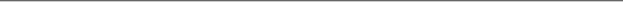 PARERE DI REGOLARITA’ TECNICA:Si esprime PARERE FAVOREVOLE in ordine alla regolarità tecnica della presente proposta di deliberazione.Chiaravalle, __________________					Il Responsabile del 5° Settore									       Ing. Giorgia VitaloniPARERE DI REGOLARITA’ CONTABILE:Si esprime PARERE FAVOREVOLE in ordine alla regolarità contabile della presente proposta di deliberazione, in relazione ai seguenti impegni di spesa e alle seguenti diminuzioni di entrata:Spesa:Cap. ___________.______		Impegno ______/___________		€. ______________Entrata:Cap. ___________.______		Accert. _______/___________		€. ______________L’apposizione del visto di regolarità contabile, ai sensi dell’art. 153 comma 5° del D.Lgs. n. 267/2000, attestante la copertura finanziaria sarà effettuata, ai fini dell’esecutività, sul relativo provvedimento da adottare a cura del Responsabile del servizio, ai sensi dell’art. 107 comma 3° lett. d) del D.Lgs. n. 267/2000.Chiaravalle, ________________					Il Responsabile del 3° Settore									      Dott. ATTESTAZIONE DI REGOLARITA’ CONTABILE. Non comportando la presente riflessi diretti o indiretti sulla situazione economico-finanziaria o sul patrimonio dell'ente, non è richiesto il parere di regolarità contabile, ex art. 49 comma 1° del D.Lgs. 267/2000 come modificato dall’art. 3 comma 1 lett. b) del D.L. 174 del 10/10/2012.Chiaravalle, _______________					Il Responsabile del 3° Settore									      Dott. Durante la trattazione del seguente argomento sono presenti n° 14 componenti il Consiglio Comunale.Il Sindaco relaziona sull’argomento, entrando nelle motivazioni tecniche dell’adozione della proposta di delibera. L’atto, propedeutico alla progettazione esecutiva, è già stato esaminato in Commissione.Esaurita la illustrazione, il Presidente chiede le intenzioni di voto ai Capigruppo.Tutti i Capigruppo si esprimono favorevolmenteIL CONSIGLIO COMUNALEPREMESSO:CHE il Piano Regolatore Generale vigente di questo Comune, con adeguamento al P.P.A.R., è stato approvato definitivamente dalla Regione Marche con D.G.R. n. 2199 del 29/07/1996;CHE le Norme Tecniche di Attuazione del vigente Piano Regolatore Generale contengono al TITOLO 3 – NORME PRESCRITTIVE, nella parte dedicata alle CATEGORIE DEL PATRIMONIO INSEDIATIVO A PREVALENTE DESTINAZIONE A SERVIZI e nello specifico all’interno dell’Art.9.2.1 N - AREE PER L’ISTRUZIONE N, M, E, MO, norme relative ai parametri urbanistici ed edilizi da attuare nelle aree scolastiche;CHE, a seguito di una verifica urbanistica propedeutica al progetto di ampliamento di alcuni edifici scolastici, si è potuta notare la forte discordanza tra quanto previsto dalle normative vigenti in materia di edilizia scolastica e quanto previsto dalle Norme Tecniche di Attuazione del vigente PRG;CHE l’attuale indice a parcheggio, pari a 1,4 volte la Superficie Utile Lorda, risulta circa 8 volte superiore rispetto a quello previsto dalla normativa statale (D.M. del 18/12/1975);CHE se i parcheggi fossero reperiti nelle quantità attualmente previste dalle NTA, si verificherebbe una eccessiva sottrazione di verde alle aree scolastiche, con la conseguente occupazione della quasi totalità dell’area libera a disposizione di ciascuna struttura scolastica;CHE, al fine di evitare il depauperamento di tali aree e considerato che lo standard nazionale risulta adeguato a garantire idonei spazi a parcheggio, si intende procedere alla modifica delle Norme Tecniche del vigente PRG nella sola parte relativa all’indice di parcheggi da reperire nelle aree per l’istruzione;CHE, sentita la Provincia di Ancona, poiché la variante non incide sul dimensionamento globale del Piano Regolatore Generale, non varia le destinazioni d'uso delle aree e, pur comportando modificazioni alle relative norme tecniche di attuazione, non modifica la distribuzione dei carichi insediativi e la dotazione degli standard di cui al Decreto Ministeriale 1444/1968, è possibile attuare la procedura prevista dalla Legge Regionale n. 34/92 – art. 15, comma 5;CHE è pertanto possibile avvalersi delle procedure semplificate previste dall’art. 30 della stessa Legge Regionale, secondo il quale è possibile adottare in Consiglio Comunale la variante e, dopo la pubblicazione degli atti, la valutazione di eventuali osservazioni e opposizioni e l’acquisizione del parere della Provincia di Ancona, procedere alla sua approvazione in Consiglio Comunale;CHE le varianti urbanistiche di cui all’art. 15, comma 5 della L.R. 34/92 risultano inoltre escluse dalla procedura di Valutazione Ambientale Strategica secondo quanto previsto dalla D.G.R. 1813 del 21/12/2010 – allegato 1 – art. 1.3, punto 8, lett. d);CHE per quanto riguarda gli elaborati di Variante questi consisteranno nella sola modifica dell’Art.9.2.1 N - AREE PER L’ISTRUZIONE N, M, E, MO delle N.T.A. vigenti, mediante lo stralcio del parametro relativo ai parcheggi interni alle aree scolastiche e l’introduzione, al suo posto, del riferimento alle norme previste dalle leggi vigenti relative all’edilizia scolastica;CHE pertanto l’art. 9.2.1 delle N.T.A. viene modificato come descritto di seguito:Art.9.2.1N -AREE PER L’ISTRUZIONE N, M, E, MOOspitano le attrezzature relative a: asili nido(N), scuole materne(M), scuole elementari(E), scuole medie dell’obbligo(MO).In tali aree sono prescritti i seguenti parametri di intervento:Uf=Su/Sf=1,00 mq/mqH max=m 10,50P=1,40 Su Per i parcheggi si fa riferimento alle norme previste dalle leggi vigenti relative all’edilizia scolastica.If=3,50 mc/mqLo scambio di destinazione tra le aree N, M, E e MO non costituisce variante al piano.Gli interventi relativi all’area per l’istruzione ricompresa tra via Pace, via Leopardi e via Circonvallazione, interna all’Area R4 prevista dal PAI e aggiornata con Decr. Segr. Gen. Autorità Bacino Regione Marche n.34 del 02.11.2005, dovranno rispettare le seguenti prescrizioni:a) Superficie Utile Lorda (SUL) massima consentita: esistente;b) applicazione delle specifiche direttive per l’attuazione della mitigazione del rischio come approvate dall’Autorità Bacino Regione Marche;c) destinazioni consentite: attività complementari all’istruzione esclusa la didattica;d) Quanto riportato al punto 6.6 AREE A RISCHIO FRANA E AREE A RISCHIO ESONDAZIONE PREVISTE DAL PAI (Piano Assetto Idrogeologico).CHE l’Area Gestione del Territorio, ha prodotto gli elaborati necessari per l’adozione della Variante al P.R.G., specificati ed elencati di seguito:A) Relazione Tecnico Illustrativa;B) Norme Tecniche di Attuazione - modifica art. 9.2.1;VISTO il parere della Commissione Urbanistica nella seduta del 20/04/2016;RITENUTO opportuno procedere all’adozione della variante alle Norme Tecniche di Attuazione al P.R.G.;VISTA la L.R. n. 34/92 e s.m.i.;RICHIAMATO l’art. 49 del D.Lgs. 267/2000 e s.m.i.;PRESO ATTO del parere favorevole espresso in data 28/4/2016 dal Responsabile del 5° Settore in ordine alla regolarità tecnica del presente atto;RICHIAMATA l’attestazione prodotta in data 28/4/2016 del Responsabile del 3° Settore in ordine alla regolarità contabile del presente atto;Il Vice Presidente Torelli mette ai voti la proposta di deliberazione, che viene approvata all’UNANIMITA’ dei n° 14 componenti il Consiglio Comunale presenti e votanti.D E L I B E R ADi dare atto che la premessa costituisce parte integrante e sostanziale del presente atto;Di adottare, ai sensi della L.R. 34/92 – art. 15, comma 5, la Variante non sostanziale alle  Norme Tecniche di Attuazione del P.R.G. vigente (approvato dalla Regione Marche con atto n. 2199 del 29/07/1996 ed adeguato al P.P.A.R.), riguardante la modifica dei parametri relativi ai parcheggi nelle aree per l'istruzione, composta dai seguenti elaborati:A) Relazione Tecnico Illustrativa;B) Norme Tecniche di Attuazione - modifica art. 9.2.1;Di stabilire che, ai sensi dell’art. 30 della L.R. 34/92, la presente deliberazione e gli elaborati tecnici saranno depositati presso la sede comunale per trenta giorni consecutivi.Dell’avvenuto deposito è data comunicazione al pubblico mediante apposito avviso affisso all’albo pretorio del Comune. Durante tale periodo chiunque può prendere visione dei piani e presentare, entro i successivi trenta giorni, osservazioni e opposizioni.Il Consiglio Comunale approverà la variante non sostanziale in argomento, decidendo contestualmente in merito alle eventuali osservazioni  e opposizioni presentate.Di dare atto che l’adozione del presente atto non comporta alcun onere a carico del bilancio comunale;Di trasmettere copia del presente atto al V Settore – Area Gestione del Territorio.Con separata votazione unanime e paleseD E L I B E R Adi dichiarare il presente atto, data l’urgenza, immediatamente esecutivo ai sensi dell’art. 134 comma 4° del D.Lgs. n. 267/2000 e s.m.i.* ° * ° *Ai sensi dell’art. 81 comma 2 del Regolamento del Consiglio Comunale e delle Commissioni Consiliari, gli interventi di cui al presente atto sono integralmente registrati su supporto digitale in formato MP3 che viene conservato presso la server-farm comunale. Le registrazioni sono consultabili attraverso il sito Internet del Comune.